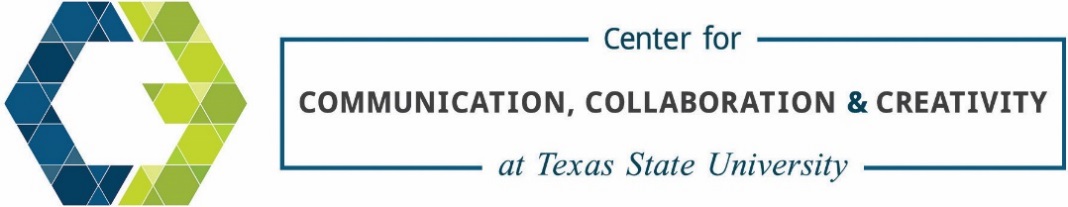 Project Work PlanDate of Planning Session:  September 16-17, CoSearch WeekendProject Name:Magic Singing Harp Celebration of the ArtsMagic Singing Harp Celebration of the ArtsMagic Singing Harp Celebration of the ArtsPrincipal Investigator:Dr. Harpo(Music)Team Members:Dr. Dancita (Dance), Ms. Thespian (Theatre), Mr. Artisto (Art & Design), Ms. Mediana (Mass Comm)Estimated Project Start Date:January 1, 1274Estimated Project End Date:December 31, 1274Before You Get Started: Important Questions to AnswerBefore You Get Started: Important Questions to Answer1) What problem or opportunities are you trying to address?The magic singing harp has been retrieved from the giant and the giant is dead. There is an opportunity to celebrate the one year anniversary of the magic singing harp’s return.2) How will your project address this issue?We will gather the best of all of Far Far Away’s artists in a collaborative performance organized by Far Far Away University’s Music, Theatre & Dance, and Art & Design departments. 3) Who is the target population?	 The community of Far Far Away.4) What potential impact can your project have (long and short term)? Short Term: the community will gather together to celebrate this momentous anniversary of the return of prosperity to the land. Long Term: this will become an annual collaborative effort and festival honoring Dr. Jackman’s momentous achievement retrieving the magic singing harp and killing the giant.5) How will you measure the project’s success? 1) Data collected: a) # of attendees at event; b) # of artists performing; c) surveys of community attendees incentivized with a gift card drawing.6) What makes this different/better/more innovative than previous research/creative efforts? Far-Far Away has never had a collaborative performance between music, theatre, dance, and art. This is the perfect opportunity to mark this momentous anniversary while highlighting local talent in an exciting annual event.7) Who do you need to work with to accomplish your goal? (team-members/partners/administrators/etc.)Dr. Dancita (Dance), Ms. Thespian (Theatre), Mr. Artisto (Art & Design), Ms. Mediana (Mass Comm), & Palace Event Coordinator. Goal or Research Question 1:  To create a collaborative performance celebrating the Magical Singing Harp’s return anniversary. To create a collaborative performance celebrating the Magical Singing Harp’s return anniversary. To create a collaborative performance celebrating the Magical Singing Harp’s return anniversary. To create a collaborative performance celebrating the Magical Singing Harp’s return anniversary. To create a collaborative performance celebrating the Magical Singing Harp’s return anniversary.Objective 1.1 Create annual artist selection process. Create annual artist selection process. Create annual artist selection process. Create annual artist selection process. Create annual artist selection process.Key Action StepTimeline (important dates or length of time to complete)Required Resources (personnel, data, supplies, travel, etc.)MilestonesPerson(s) ResponsibleCommentsPublicize and invite submissions from artists. January to April 15thSalary for faculty, $ for ad space in local publications, print materials and flyers 1)Ads published by three local towncryers, 2) invitations sent to local arts organizations, 3) invitations sent too other special contacts to distribute. Team All team will identify arts organizations in their field to invite. Dr. Harpo will write drafts of invitation wording, Ms. Mediana will buy the media spots, Mr. Artisto will provide graphic design for publications.Collect, View/Read Submissions, and hold auditions.  April 15-June 14thSalary for faculty, space for auditions1)auditions held for each field, 2)list of 10 artists per field sent to Dr. Harpo Team All team will schedule and hold auditions for their field and select up to 10 showcase artists.Select and Notify Selected Artists  June 15thSalary, carrier pigeons and scrolls.1) final list of selected artists posted in town hall.Team Dr. Harpo will review each list and work with the group to identify top performers to select.Objective 1.2 Plan and rehearse performance. Plan and rehearse performance. Plan and rehearse performance. Plan and rehearse performance. Plan and rehearse performance.Key Action StepTimelineRequired Resources MilestonesPerson(s) ResponsibleCommentsDesign individual showcase presentations.  June 16th-Aug 15th  Budget for each team member of 2 pieces of silver, design space, staff and volunteers1)final designs and scripts sent to Dr. Harpo for final review. Dr. Dancita (Dance), Ms. Thespian (Theatre), Mr. Artisto (Art & Design) Each work with artists in their fields to create individual exhibits and presentations.Design collaborative finale.  June 16th-Aug 15th  Budget of 50 pieces of gold for set, costumes, artist stipends, etc., rehearsal space. 1)script, music, and choreography written for collaborative finale. Team, Dr. Jackman and the Magic Singing Harp Work together to design a final presentation with the Magic Singing Harp and Dr. Jackman who retrieved her.Rehearsals, dress rehearsals and art production.  Aug 16th-October 30th Budget for each team member of 10 pieces of silver, rehearsal space 1)pieces rehearsed or prepared and ready for performance/exhibit Team, staff, volunteers. Team will hold rehearsals in their fields.Publicize and prepare event. October 31st-Nov 14th  20 pieces of silver budgeted for publicity 1)final agenda of event prepared-all aspects ready for final event; 2) event published by all towncryers; 3)250 vellum flyers distributed by volunteers. Ms. Mediana, towncryers, volunteers, Dr. Harpo, Mr. ArtistoMedia Plan: Local towncryers, town hall notices, volunteers passing out vellum flyers, etc. Dr. Harpo will prepare the final agenda of event. Mr. Artisto will design the event programs.Design and prepare attendee surveysNov 1-Nov 52 pieces of silver budgeted for surveys. 5 gold pieces budgeted as survey raffle incentive.1)surveys prepared; 2) raffle incentives procured and ready.Dr. Harpo. Ms. MedianaSurvey will be administered at all event exits.Objective 1.3 Hold the event and collect participant feedback. Hold the event and collect participant feedback. Hold the event and collect participant feedback. Hold the event and collect participant feedback. Hold the event and collect participant feedback.Key Action StepTimelineRequired Resources MilestonesPerson(s) ResponsibleCommentsEach team member in charge of separate performances/exhibits.Nov.15th  Stipends for artists, salary,  1)each field of the arts is represented at the eventTeam, volunteers, artistsNA Final performance with Magic Harp. Nov. 15th Award for Dr. Jackman and singing harp budgeted at 50 pieces of gold.1)final performance completed; 2) Harp honored; 3) Dr. Jackman honored for his bravery. Team, volunteers, artists, Dr. Jackman, the Harp NAAdminister participant surveys.Nov. 15th raffle machine, surveys, volunteers1)survey completed by at least 10 attendees at each of the 5 major exits (50 total) Ms. Mediana, volunteers NACount all attending artists and participants. Nov. 15thVolunteers who can count at each entrance, scrolls and quills for writing.1)count of artists; 2) count of participantsMs. Mediana, volunteersNAObjective 1.4 Analyze and build on participant feedback. Analyze and build on participant feedback. Analyze and build on participant feedback. Analyze and build on participant feedback. Analyze and build on participant feedback.Key Action StepTimelineRequired Resources MilestonesPerson(s) ResponsibleCommentsGather and analyze all surveys.Nov. 16thCompleted surveys1)survey results compiled into one document.Ms. Mediana, Dr. HarpoNAHold artist and team meeting.  Nov. 20thSurvey results. Budget for celebration and final stipends for all artists. 1)artists and team feel appreciated; 2)compilation of suggestions by artists and team to improve next year’s event Team, artists Meeting: celebrate success, discuss survey results, artists offer suggestions, team offers suggestions, and all will be compiled into a final report for the King.Objective 1.5 Compile and distribute final report. Compile and distribute final report. Compile and distribute final report. Compile and distribute final report. Compile and distribute final report.Key Action StepTimelineRequired Resources MilestonesPerson(s) ResponsibleCommentsAnalyze all surveys and suggestions from audience, artists, and team and compile into final report.Nov. 21-Dec. 21Completed surveys, final meeting suggestions. Budget of 2 pieces of silver for final report.1)final report created.Dr. Harpo and teamDr. Harpo prepares final report with edits from team.Deliver final report to King.  Dec. 22Final report. 1)King receives final report. teamDr. Harpo and team deliver the report.Create budget and request funding for next year’s improved annual event. Jan 15th Scrolls and quills1)budget and funding proposal submitted to KingTeamDr. Harpo will lead the writing of the proposal and team members will assist in developing ideas and editing.